       Cœur en relief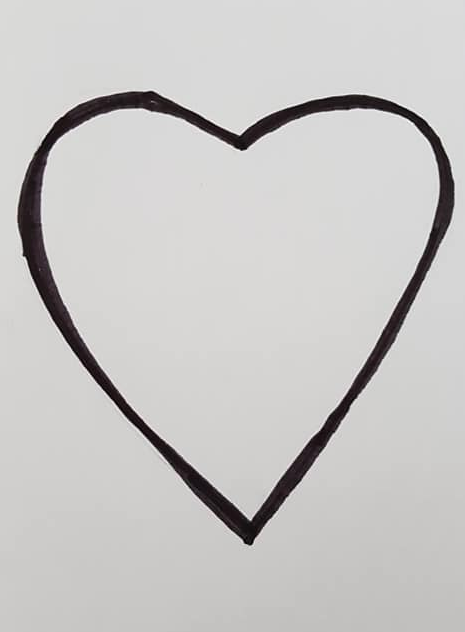 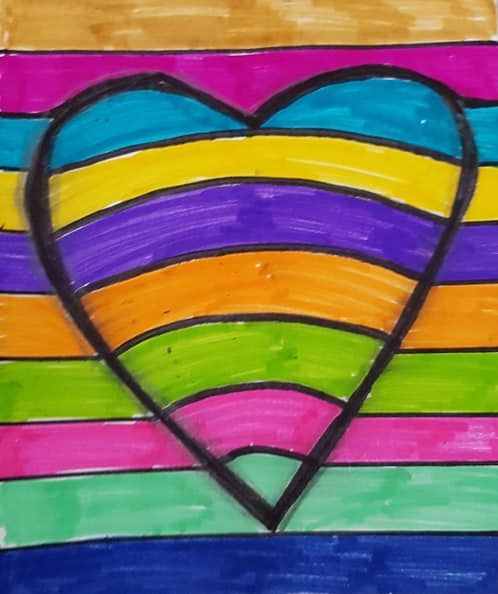 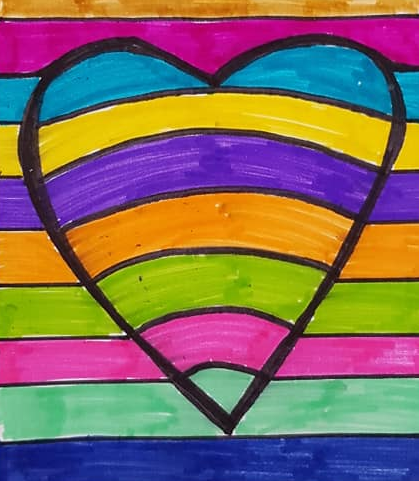 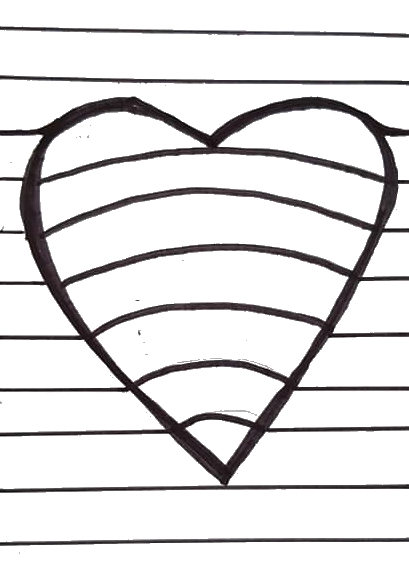 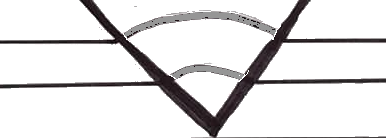 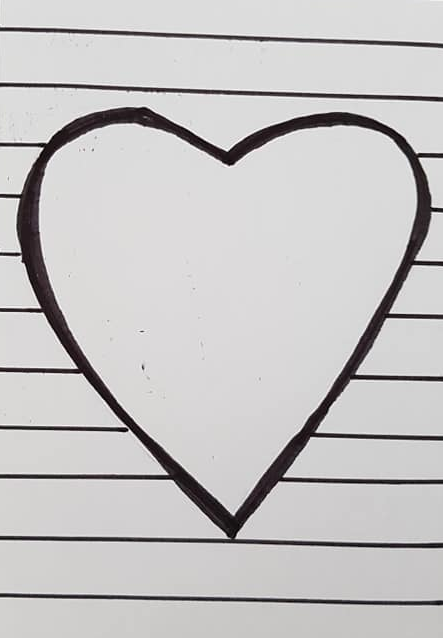 